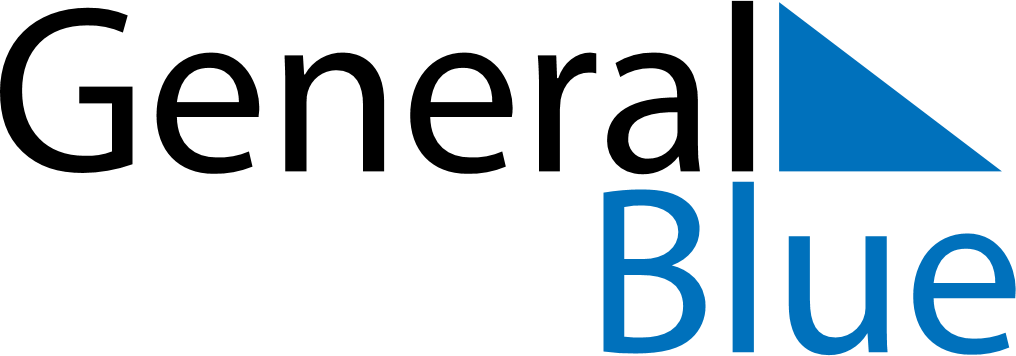 May 2029May 2029May 2029May 2029BarbadosBarbadosBarbadosSundayMondayTuesdayWednesdayThursdayFridayFridaySaturday123445May Day67891011111213141516171818192021222324252526PentecostWhit Monday2728293031